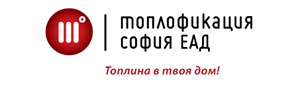 Утвърдил:Кремен ГеоргиевИзпълнителен директорДОКУМЕНТАЦИЯЗА УЧАСТИЕ В ОБЩЕСТВЕНА ПОРЪЧКА ЧРЕЗ СЪБИРАНЕ НА ОФЕРТИ С ОБЯВА ПО РЕДА НА ЧЛ. 20, АЛ. 3, Т. 2 ОТ ЗАКОНА ЗА ОБЩЕСТВЕНИТЕ ПОРЪЧКИ С ПРЕДМЕТ:“Закупуване на клетка за ЧУ на мрежови помпи № 1 и № 2 в ТЕЦ „София Изток“София, 2019 г.I. ИЗИСКВАНИЯ И УКАЗАНИЯ ЗА ПОДГОТОВКА НА ОФЕРТАТА1. Предмет на поръчката.Предметът на настоящата поръчка е “Закупуване на клетка за ЧУ на мрежови помпи № 1 и № 2 в МТС на ТЕЦ „София Изток“2. Прогнозна стойност Прогнозната стойност на обществената поръчка е 45 000,00 (четиридесет и пет  хиляди) лева без ДДС. 3. Място на изпълнение.Мястото на изпълнение на поръчката е ТР „София Изток”, гр. София, ул. „Димитър Пешев” № 6 4. Срок за изпълнение:Срокът за изпълнение на поръчката е по предложение на участника, посочен в календарни дни (в цяло число), но не повече от 120 (сто и двадесет) календарни дни, считано от датата на сключване на договора. 5. Гаранционен срок:Гаранционният срок е по предложение на участника, посочен в месеци, но не по-малко от 18 (осемнадесет) месеца от датата на подписване на двустранно приемо-предавателен протокол за извършена доставка, като се издава гаранционна карта за доставеното оборудване.6. Срок за валидност на офертите: Срокът на валидност на офертите е 90 (деветдесет) календарни дни, считано от крайния срок за получаване на офертите.7. Критерий за оценка на офертите: Икономически най-изгодната оферта се определя въз основа на следния критерий: „най-ниска цена”. Класирането на участниците се извършва във възходящ ред, като на първо място се класира офертата с най-ниска предложена обща цена. 8. Оглед на обекта.Участниците трябва да извършат оглед на обекта. Оглед на обекта се извършва до изтичане на срока за представяне на оферти. Датата на огледа е необходимо да бъде предварително съгласувана с представител на Възложителя. Лице за контакт: инж. Михаил Димитров – началник цех „Електро“ в ТР „София Изток“, тел: 02 905 73 45За извършеният оглед се подписва декларация по образец от документацията за възлагане на обществената поръчка.9. Възможност за представяне на варианти в офертите:Не се допуска възможност за представяне на варианти в офертите.10. Начин и срок на плащане: Начинът и срокът на плащане са посочени в проекта на договор. 11. Гаранция за изпълнение на договора:Гаранцията за изпълнение на договора е в размер на 5 % (пет на сто) от стойността на договора без ДДС и се представя преди сключване на договора в една от следните форми:11.1. Парична сума, преведена по банковата сметка на възложителя.Гаранциите под формата на парична сума се внасят по банкова сметка на „Топлофикация София” ЕАД: БАНКА: „ОБЩИНСКА БАНКА“ АД IBAN: BG48 SOMB 9130 1011 2533 02 BIC: SOMBBGSFПаричната сума може да се предостави от името на изпълнителя за сметка на трето лице - гарант.11.2. Банкова гаранция със срок на валидност 30 (тридесет) дни след изтичане на срока на договора.Когато участникът избере гаранцията за изпълнение да бъде банкова гаранция, тогава това трябва да бъде безусловна, неотменима и изискуема при първо писмено поискване, в което възложителят заяви, че изпълнителят не е изпълнил задължение по договора за възлагане на обществената поръчка. Банковата гаранция трябва да e в съответствие с приложения към настоящата документация образец. Банковата гаранция може да се предостави от името на изпълнителя за сметка на трето лице - гарант.11.3. Застраховка, която обезпечава изпълнението чрез покритие на отговорността на изпълнителя.Когато избраният изпълнител е обединение, което не е юридическо лице, всеки от съдружниците в него може да е наредител по банковата гаранция, съответно вносител на сумата по гаранцията или титуляр на застраховката.Участникът, определен за изпълнител, избира сам формата на гаранцията за изпълнение.Условията и сроковете за задържане и възстановяване на гаранцията за изпълнение са посочени в проекта на договор.II. ТЕХНИЧЕСКИ СПЕЦИФИКАЦИИ Описание на доставката.След повреда в една от клетките на честотното управление (ЧУ) на мрежова помпа №2 в МТС на ТЕЦ „София Изток” се монтира резервната такава. Тъй като централата не разполага с друга резервна клетка за ЧУ на мрежови помпи №№ 1 и 2, и предвид осигуряване на нормалната и безаварийна работа на МТС в ТЕЦ „София Изток”, е необходимо закупуването на нова клетка, в комплект с 2 /два/ броя предпазители на захранването. Изгорялата клетка е 375 A.Повредената клетка е част от ЧУ, тип „PERFECT HARMONY GEN III/E - 375”. Необходимо е новата клетка да бъде напълно съвместима с този тип ЧУ!2.Технически данни.Клетка за ЧУ, тип „PERFECT HARMONY GEN III/E - 375” - 1 брой:- Номинално захранващо напрежение, Vac: 3x690;- Номинален изходен работен ток, А: 375;- Номинално изходно напрежение, Vac: 0÷1200;- Предпазители на захранването: 2 броя.3.Изисквания към доставката.- Клетка за ЧУ на мрежови помпи № 1 и 2, доставка франко ТЕЦ „София Изток”, гр. София, ул. „Димитър Пешев” №6.4.Изисквания към придружаващата документация.- Декларация за съответствие, съгласно ЗТИП, на български език; - Гаранционна карта на български език;- Сертификат за качество на български език.5.Изисквания към изпълнението.- Гаранционно обслужване: Участникът следва да осигури пълно гаранционно обслужване. Времето за реакция при авария не трябва да е по-късно от 48 /четиридесет и осем/ часа, след подаване на заявката. При невъзможност да бъдат отстранени дефектите, появили се в гаранционния срок, Изпълнителят се задължава да замени дефектиралото оборудване с ново.В изпълнение на разпоредбата на чл. 48 и чл. 49 от ЗОП да се счита добавено „или еквивалентно” навсякъде, където в документацията по настоящата поръчка са посочени стандарти, спецификации, технически оценки, технически одобрения или технически еталони по чл. 48, ал. 1, т. 2 от  ЗОП, както и когато са посочени модел, източник, процес, търговска марка, патент, тип, произход или производство съгласно чл. 49, ал. 2 от ЗОП. Изключение са случаите, когато чрез модел, марка, тип или по друг начин Възложителя индивидуализира собственото му съоръжение, за което са предназначени доставките или услугите, предмет на поръчката. Еквивалентността се доказва по реда на чл. 50 и  чл. 52 от ЗОП.III. ИЗИСКВАНИЯ КЪМ УЧАСТНИЦИТЕМинимални изисквания към личното състояние на участниците.Спрямо участниците следва да не са налице обстоятелствата на чл. 54, ал. 1 от ЗОП, за което в офертата си представя Декларация по чл. 192, ал. 3 от ЗОП за липса на посочените обстоятелства. Доказва се чрез представяне на декларация за липса на обстоятелствата по чл. 54, ал. 1, т. 1, 2 и 7 от ЗОП като се подписва от лицата, които представляват участника. Когато участникът се представлява от повече от едно лице, декларацията за обстоятелствата по чл. 54, ал. 1, т. 3 – 6 от ЗОП се подписва от лицето, което може самостоятелно да го представлява.Минимални изисквания за технически и професионални способности на участниците.1. Участникът трябва да е изпълнил минимум 1 (една) дейност с предмет, идентичен или сходен с този на поръчката, през последните 3 (три) години, считано от датата на подаване на офертата.Под дейност, с предмет “сходен” следва да се разбира   доставка на клетка и/или честотни преобразуватели за честотни управления на мрежови помпи.Доказва се чрез представяне на Списък на доставките, които са идентични или сходни с предмета на обществената поръчка, изпълнени през последните три години, считано от датата на подаване на офертата, с посочване на стойностите, датите и получателите, заедно с доказателство за извършените доставки. Доказателствата за извършената доставка могат да са под формата на удостоверение, издадено от получателя, посочен в списъка или от компетентен орган, потвърждаващо доставката и/или посочване на публичен регистър, в който е публикувана информация за доставката или други документи, по преценка на участника, които възложителят приеме за подходящи.IV. УКАЗАНИЯ ЗА ПОДГОТОВКА НА ОФЕРТАТА1. Участникът подготвя офертата си съгласно формата и съдържанието на образците от документацията на възложителя. Не се допуска подмяна на информация или съдържание в тях.2. Офертите следва да отговарят на изискванията, посочени в настоящите указания и да бъдат оформени по приложените към документацията образци.3. Офертата се представя на български език. Ако в офертата са включени документи на чужд език, те следва да са придружени с превод на български език.4. Всеки участник може да представи само една оферта.5. Подаването на офертата задължава участниците да приемат напълно всички изисквания и условия, посочени в настоящите изисквания и указания, при спазване на ЗОП, ППЗОП и другите нормативни актове, свързани с изпълнението на предмета на поръчката. Поставянето на различни от тези условия и изисквания от страна на участника може да доведе до отстраняването му.6. Офертата и всички документи, съдържащи се в нея, се подписват от лицето, представляващо участника или от надлежно упълномощено от него лице и/или лица като в офертата се прилага заверено пълномощно (освен в случаите, в които лицето изрично е посочено в договор за създаване на обединението). Офертата се подписва на всяка страница от посоченото по-горе лице и/или лица.7. Всички документи, които не са оригинали и за които не се изисква нотариална заверка, следва да бъдат заверени на всяка страница с гриф "Вярно с оригинала" и подписа на лицето/та, представляващо/и участника.8. Офертата се представя в запечатана, непрозрачна и с ненарушена цялост опаковка от участника или от упълномощен от него представител - лично, или по пощата с препоръчано писмо с обратна разписка. Опаковката трябва да бъде надписана, както следва:  До „Топлофикация София” ЕАДгр. София 1680, ул. „Ястребец” № 23БОФЕРТАза участие във възлагане на обществена поръчка чрез събиране на оферти с обява,с предмет:„Закупуване на клетка за ЧУ на мрежови помпи № 1 и № 2 в МТС на ТЕЦ „София Изток“Наименование на участника:………………………Участниците в обединението (когато е приложимо): ...........................Адрес за кореспонденция, телефон и по възможност - факс и електронен адрес: ……………………………………………………………….9. Оферта, представена след изтичане на крайния срок, не се приема от възложителя. Не се приема и оферта в незапечатана опаковка или в опаковка с нарушена цялост. Такива оферти незабавно се връщат на участника и това се отбелязва в регистъра на възложителя.10. Подаването на офертите става всеки работен ден от 8:30 до 17:00 часа до датата, посочена в Информация за публикувана в Профила на купувача обява за обществената поръчка, на адрес: гр. София 1680, ул. „Ястребец” № 23Б, „Топлофикация София” ЕАД, Деловодство.11. Ако участникът изпрати офертата чрез препоръчана поща или куриерска служба, разходите за тях са за сметка на участника. В този случай, участникът следва да осигури пристигането на офертата, в посоченият от възложителя срок. Рискът от забава или загубване на офертата са за сметка на участника.12. При приемане на офертата върху опаковката се отбелязват поредният номер, датата и часът на получаване и посочените данни се записват във входящ регистър, за което на приносителя се издава документ.V. РАЗГЛЕЖДАНЕ И ОЦЕНКА НА ОФЕРТИТЕ1. Отварянето, разглеждането и оценката на офертите се извършва по реда, определен в ППЗОП и вътрешните правила на възложителя, от назначена от възложителя комисия.2. Отварянето и разглеждането на офертите се извършва при условията на чл. 97, ал. 3 от ППЗОП на датата, часа и мястото, посочени в Информация за публикувана в Профила на купувача обява за обществената поръчка.3. Комисията отваря офертите по реда на тяхното постъпване и обявява ценовите предложения. При извършване на тези действия могат да присъстват представители на участниците.4. Комисията съставя протокол за разглеждането и оценката на офертите и за класирането на участниците. Протоколът се представя на възложителя за утвърждаване, след което в един и същи ден се изпраща на участниците и се публикува в профила на купувача.Комисията може по всяко време да проверява заявените от участниците данни и да изисква разяснения, както и допълнителни доказателства за данни, представени в офертите, при условие, че същите не водят до промяна на техническото предложение на участниците.VI. СЪДЪРЖАНИЕ НА ОФЕРТАТА. НЕОБХОДИМИ ДОКУМЕНТИВ опаковката с офертата трябва да се съдържат следните документи:Данни на участника (по образец).Техническо предложение, съдържащо:2.1 	Предложение за изпълнение на поръчката в съответствие с техническите спецификации и изискванията на възложителя (по образец).Декларация за липса на обстоятелствата по чл. 54, ал. 1, т. 3-6 от ЗОП (по образец).Декларация по чл. 192, ал. 3 от ЗОП за обстоятелствата по чл. 54, ал. 1, т. 1, 2 и 7 от ЗОП (по образец).Декларация по чл. 192, ал. 3 от ЗОП за липса на обстоятелства по чл. 54, ал. 1, т. 3-6 от ЗОП (по бразец).Декларация по чл. 66, ал. 1 от ЗОП (по образец).Декларация по чл. 66, ал. 2 от ЗОП за отсъствие на обстоятелствата по чл. 54, ал. 1, т. 1, 2 и 7 от ЗОП (по образец) (когато е приложимо).Декларация по чл. 66, ал. 2 от ЗОП за отсъствие на обстоятелствата по чл. 54, ал. 1, т. 3-6 от ЗОП (по образец) (когато е приложимо).Декларация за конфиденциалност по чл. 102, ал. 1 от ЗОП (по образец).Декларация за задълженията, свързани с данъци и осигуровки, опазване на околната среда, закрила на заетостта и условията на труд по чл. 39, ал. 3, т. 1, б. д) (по образец).Декларация за оглед (по образец).Списък с доставките, които са идентични или сходни с предмета на обществената поръчка.Ценово предложение (по образец).Образец!          ДО							„ТОПЛОФИКАЦИЯ СОФИЯ” ЕАД							гр. СОФИЯ							ул. „ЯСТРЕБЕЦ” № 23 БДАННИ ЗА УЧАСТНИКАПредставляваното от мен юридическо лице е с ЕИК ................................................ (посочва се само ЕИК по Закона за Търговския регистър, БУЛСТАТ и/или друга идентифицираща информация в съответствие със законодателството на държавата, в която участникът е установен)Предоставяме на Вашето внимание следната информация за участника: 1. Наименование на участника: ......................................................................................................................................................2. Седалище и адрес на управление: .......................................................................................................................................................3. Адрес за кореспонденция: .......................................................................................................................................................Телефон: ......................................................................................................................................Факс: ............................................................................................................................................Електронен адрес: ......................................................................................................................4. Лице за контакти: Име, презиме, фамилия ..............................................................................................................Длъжност ....................................................................................................................................Телефон/факс...............................................................................................................................Електронен адрес: ......................................................................................................................5. Обслужваща банка ..............................................................................................................BIC: …………………………………………………………………………………………….IBAN: …………………………………………………………………………………………..титуляр на сметката……………………………………………………………………………Декларирам, че посочените адрес за кореспонденция, телефон, факс и електронен адрес (e-mail), са действителни и могат да бъдат използвани. Приемам, че ако възложителят не може да осъществи контакт на посочените факс или e-mail и има автоматично съобщение или разпечатка от факс за това, то изпращаният документ ще се счита за редовно връчен.Дата: ..................... 2019 г. 	Подпис: гр. ..................................	(име, длъжност и печат)	 Образец!ДОДО“ТОПЛОФИКАЦИЯ СОФИЯ” ЕАД							Гр. София                                                                                  Ул. „Ястребец №23 БТЕХНИЧЕСКО ПРЕДЛОЖЕНИЕза участие във възлагане на обществена поръчка с предмет: “Закупуване на клетка за ЧУ на мрежови помпи № 1 и № 2 в  ТЕЦ „София Изток“от …………………………………………………………......................................……………/наименование на участника/УВАЖАЕМИ ДАМИ И ГОСПОДА,След запознаване с документацията за участие в обществената поръчка чрез събиране на оферти с обява и приложенията към нея приемаме да изпълним поръчката в съответствие с Вашите изисквания и условия, както следва:I. Декларираме че:Сме запознати с указанията и условията за участие в обявената от Вас процедура, съгласни сме с поставените от Вас условия и ги приемаме без възражения.II. Предлагаме:1. Срок за доставка -  ………………………(словом) в календарни дни (в цяло число), /но не повече от 120 (сто и двадесет) календарни дни/, считано от датата на сключване на договора. 2. При доставката на стоката ще бъдат представени следните съпроводителни документи: ……………………………………………………………………………………………………../Участникът описва съпроводителните документи, придружаващи доставката/3. Гаранционен срок –.................... месеца, /но не по-малко от 18 (осемнадесет) месеца/ от датата на двустранно подписан приемо-предавателен протокол за извършена доставка, като се издава гаранционна карта за доставеното оборудване.4. Времето за реакция при авария е ……………………………/не по-късно от 48 (четиридесет и осем) часа/ часа, след подаване на заявката. При невъзможност да бъдат отстранени дефектите, появили се в гаранционния срок, се задължаваме да заменим дефектиралото оборудване с ново.III. Предлагаме следното техническо предложение в съответствие с техническата спецификация на Възложителя: …………………………………………………………………………………………………IV. Място на изпълнение на поръчката e ТЕЦ „София Изток”, гр. София, ул. „Димитър Пешев” № 6 ;V.Прилагаме:6.1. Условия за гаранционно обслужване6.2. Други документи:…………………………………………………………………………………………………VI. Други условия за изпълнение: ………………………………………………………………………………………………….Дата..........................		                                            С уважение: ………………                                                                             /име, длъжност, подпис и печат/ОООбразец!ДО							„ТОПЛОФИКАЦИЯ СОФИЯ” ЕАД							гр. СОФИЯ							ул. „ЯСТРЕБЕЦ” № 23 БЦЕНОВО ПРЕДЛОЖЕНИЕза изпълнение на обществена поръчка с предмет:“Закупуване на клетка за ЧУ на мрежови помпи № 1 и № 2 в  ТЕЦ „София Изток“от .....................................................................................................(пълно наименование на участника)УВАЖАЕМИ ДАМИ И ГОСПОДА,След като се запознахме с обявлението и документацията за участие, вкл. всички образци и условията на проекта на договора, имаме удоволствието да Ви представим ценовата си оферта за обществена поръчка с предмет: “Закупуване на клетка за ЧУ на мрежови помпи № 1 и № 2 в  ТЕЦ „София Изток“Цена за 1 /един/ брой клетка за ЧУ, тип ……………………………, в комплект с 2 /два/ броя предпазители на захранването e …........................… лева (словом) без ДДС.Предложената цена включва всички разходи, свързани с изпълнението на предмета на поръчката.Дата..........................			С уважение: ………………        	                                                                                  /име, длъжност, подпис и печат/Образец!ДЕКЛАРАЦИЯза липса на обстоятелствата по чл. 54, ал. 1, т. 3-6 от ЗОПДолуподписаният /-ната/ .........................................................................................., с л. к. № ............................ издадена на ................ от..............................., с ЕГН........................... в качеството ми на................................ …………………на ………………………………………………...		(посочете длъжността) 	              	 (наименование на участника) ЕИК/БУЛСТАТ ……………….…, в изпълнение на чл. 54, ал. 1 от ЗОП, във връзка с чл. 97, ал. 5 от ППЗОП, в съответствие с изискванията на възложителя при възлагане на обществена поръчка с предмет: …………………………………………ДЕКЛАРИРАМ:1. Участникът/подизпълнителят/третото лице, който представлявам:/невярното се зачертава/- няма задължения за данъци и задължителни осигурителни вноски по смисъла на чл. 162, ал. 2, т. 1 от Данъчно-осигурителния процесуален кодекс и лихвите по тях, към държавата и към общината по седалището на възложителя и на участника, или аналогични задължения, установени с акт на компетентен орган, съгласно законодателството на държавата, в която участникът е установен, или- има задължения за данъци и задължителни осигурителни вноски по смисъла на чл. 162, ал. 2, т. 1 от Данъчно-осигурителния процесуален кодекс и лихвите по тях, към държавата и към общината по седалището на възложителя и на участника, или аналогични задължения, установени с акт на компетентен орган, съгласно законодателството на държавата, в която участникът е установен, но е допуснато разсрочване, отсрочване или обезпечение на задълженията или задължението е по акт, който не е влязъл в сила./невярното обстоятелство се зачертава/2. Не е налице неравнопоставеност в случаите по чл. 44, ал. 5 от ЗОП.3. Участникът/подизпълнителят/третото лице, който представлявам, не е представил /невярното се зачертава/документ с невярно съдържание, свързан с удостоверяване липсата на основания за отстраняване или изпълнението на критериите за подбор.Участникът/подизпълнителят/третото лице, който представлявам е предоставил           /невярното се зачертава/изискващата се информация, свързана с удостоверяване липсата на основания за отстраняване или изпълнението на критериите за подбор.4. Не е / е установено с влязло в сила наказателно постановление или съдебно решение, нарушение на чл. 61, ал. 1, чл. 62, ал. 1 или 3, чл. 63, ал. 1 или 2, чл. 118, чл. 128, чл. 228, ал. 3, чл. 245 и чл. 301 - 305 от Кодекса на труда или чл. 13, ал. 1 от Закона за трудовата миграция и трудовата мобилност или аналогични задължения, установени с акт на компетентен орган, съгласно законодателството на държавата, в която кандидатът или участникът е установен.           /невярното се зачертава/Известна ми е отговорността по чл. 313 от Наказателния кодекс за посочване на неверни данни.Дата: …….…… 2019 г.   				ДЕКЛАРАТОР:       Гр. ……………………..                                                                     (трите имена, подпис)Образец!ДЕКЛАРАЦИЯпо чл. 192, ал. 3 от ЗОП за обстоятелствата по чл. 54, ал. 1, т. 1, 2 и 7 от ЗОПДолуподписаният/-ната ….........................................................................., с л.к. № ....…..................... издадена на …............. от…............................, с ЕГН…........................ в качеството ми на…............................. ………………………….на ………………………………………………… (посочете длъжността) 	              	 (наименование на участника) ЕИК/БУЛСТАТ ……………….…, участник във възлагане на обществена поръчка с предмет: …………………………………………………………………………………………………………….Известна ми е отговорността по чл. 313 от Наказателния кодекс за посочване на неверни данни.Дата: …….…… 2019 г.   				ДЕКЛАРАТОР:       Гр. ……………………..                                                                    (трите имена, подпис)Образец!Долуподписаният/-ната …......................................................................................., с л. К. № …......................... издадена на …............. от…............................, с ЕГН…........................ в качеството ми на	…............................. на ………………………………………………… 		(посочете длъжността) 	              	 (наименование на участника) ЕИК/БУЛСТАТ ……………….…, участник във възлагане на обществена поръчка с предмет: ……………………………………………..ДЕКЛАРИРАМ, че:1. Представляваният от мен участник няма/има задължения за данъци и задължителни осигурителни вноски по смисъла на чл. 162, ал. 2, т. 1 от Данъчно-осигурителния процесуален кодекс и лихвите по тях, към държавата или към общината по седалището на Възложителя и на участника, или аналогични задължения, съгласно законодателството на държавата, в която участникът е установен, доказани с влязъл в сила акт на компетентен орган /невярното се зачертава/.2. Не е налице неравнопоставеност в случаите по чл. 44, ал. 5 от ЗОП.3. По отношение на представлявания от мен участник не е установено, че:- е представил документ с невярно съдържание, свързан с удостоверяване липсата на основания за отстраняване или изпълнението на критериите за подбор;- не е предоставил изискваща се информация, свързана с удостоверяване липсата на основания за отстраняване или изпълнението на критериите за подбор /невярното се зачертава/.4. Не е/е установено с влязло в сила наказателно постановление или съдебно решение, нарушение на чл. 61, ал. 1, чл. 62, ал. 1 или 3, чл. 63, ал. 1 или 2, чл. 118, чл. 128, чл. 228, ал. 3, чл. 245 и чл. 301 - 305 от Кодекса на труда или чл. 13, ал. 1 от Закона за трудовата миграция и трудовата мобилност или аналогични задължения, установени с акт на компетентен орган, съгласно законодателството на държавата, в която кандидатът или участникът е установен./невярното се зачертава/Известна ми е отговорността по чл. 313 от Наказателния кодекс за посочване на неверни данни.Дата: …….…… 2019 г.   				ДЕКЛАРАТОР:       Гр. ……………………..                                                                     (трите имена, подпис)Образец!ДЕКЛАРАЦИЯпо чл. 66, ал. 1 от ЗОПДолуподписаният/-ната .........................................................................................., с л. к. № ............................ издадена на ................ от..............................., с ЕГН........................... в качеството ми на	................................ на ………………………………………………... 		(посочете длъжността) 	              	 (наименование на участника) ЕИК/БУЛСТАТ ……………….…, участник във възлагане на обществена поръчка с предмет: …………………………………………………………………………………………………………..ДЕКЛАРИРАМ, че:Участникът ............................................................., който представлявам:1. При изпълнението на горецитираната обществена поръчка няма да използва/ ще използвам подизпълнители.2. Подизпълнител/и ще бъде/бъдат .......................................... /изписват се наименованията на фирмите на подизпълнителите/, които са запознати с предмета на поръчката и са дали съгласие за участие в процедурата.3. Вида на работите, които ще бъдат извършвани от подизпълнителите е, както следва:подизпълнител 1 ...................................... /изписва се наименованието на първия подизпълнител/ ще изпълнява следните дейности: ………………………………………подизпълнител 2 ...................................... /изписва се наименованието на втория подизпълнител/ ще изпълнява следните дейности: ………………………………………Попълнете горните данни, колкото пъти е необходимо съобразно броя на подизпълнителите, които ще вземат участие.4. Делът на участие на всички подизпълнители при изпълнение на поръчката ще бъде общо ........... % от поръчката, в т.ч.:- участието на подизпълнител 1 ...................................... /изписва се наименованието на първия подизпълнител/ ще бъде .............% от поръчката;- участието на подизпълнител 2 ............................................ /изписва се наименованието на втория подизпълнител/ ще бъде ..................% от поръчката.Попълнете горните данни колкото пъти е необходимо съобразно броя на подизпълнителите, които ще вземат участие.5. Приемам да нося отговорност за действията, бездействията и работата на посочените подизпълнители, като за свои действия, бездействия и работа.Известна ми е отговорността по чл. 313 от Наказателния кодекс за посочване на неверни данни.Дата: …….…… 2019 г.   				ДЕКЛАРАТОР:       Гр. ……………………..                                                                     (трите имена, подпис)Образец!ДЕКЛАРАЦИЯпо чл. 66, ал. 2 от ЗОПза отсъствие на обстоятелствата по чл. 54, ал. 1, т. 1, 2 и 7 от ЗОПДолуподписаният /-ната/ .........................................................................................., с л. к. № ............................ издадена на ................ от..............................., с ЕГН........................... в качеството ми на	................................ на ………………………………………………... 		(посочете длъжността) 	              	 (наименование на участника) ЕИК/БУЛСТАТ ……………….…, участник във възлагане на обществена поръчка с предмет: ………………………………………………………………………………………….ДЕКЛАРИРАМ, че:1. Не съм осъден с влязла в сила присъда за престъпление по чл. 108а, чл. 159а – 159г, чл. 172, чл. 192а, чл. 194 – 217, чл. 219 – 252, чл. 253 – 260, чл. 301 – 307, чл. 321, 321а и чл. 352 – 353е от Наказателния кодекс;2. Не съм осъден с влязла в сила присъда за престъпление, аналогично на тези по т. 1, в друга държава-членка или трета страна.3. Не е налице конфликт на интереси, който не може да бъде отстранен.Задължавам се при промяна на горепосочените обстоятелства писмено да уведомя Възложителя в 3-дневен срок от настъпването им.Известна ми е отговорността по чл. 313 от Наказателния кодекс за посочване на неверни данни.Дата: …….…… 2019 г.   				ДЕКЛАРАТОР:       Гр. ……………………..                                                                     (трите имена, подпис)Образец!ДЕКЛАРАЦИЯпо чл. 66, ал. 2 от ЗОПза отсъствие на обстоятелствата по чл. 54, ал. 1, т. 3-6 от ЗОПДолуподписаният /-ната/ .........................................................................................., с л. к. № ............................ издадена на ................ от..............................., с ЕГН........................... в качеството ми на	................................ на ………………………………………………... 		(посочете длъжността) 	              	 (наименование на участника) ЕИК/БУЛСТАТ ……………….…, участник във възлагане на обществена поръчка с предмет: …………………………………………………………………………………….ДЕКЛАРИРАМ, че:1. Дружеството, което представлявам:няма задължения за данъци и задължителни осигурителни вноски по смисъла на чл. 162, ал. 2, т. 1 от Данъчно-осигурителния процесуален кодекс и лихвите по тях, към държавата и към общината по седалището на Възложителя и на участника, или аналогични задължения, съгласно законодателството на държавата, в която участникът е установен, доказани с влязъл в сила акт на компетентен орган.има задължения за данъци и задължителни осигурителни вноски по смисъла на чл. 162, ал. 2, т. 1 от Данъчно-осигурителния процесуален кодекс и лихвите по тях, към държавата или към общината по седалището на Възложителя и на участника, или аналогични задължения, установени с акт на компетентен орган, съгласно законодателството на държавата, в която участникът е установен, но е допуснато разсрочване, отсрочване или обезпечение на задълженията или задължението е по акт, който не е влязъл в сила./невярното се зачертава/2. Не е налице неравнопоставеност в случаите по чл. 44, ал. 5 от ЗОП.3. Дружеството, което представлявам, не е представило документ с невярно съдържание, свързан с удостоверяване липсата на основания за отстраняване или изпълнението на критериите за подбор.4. За дружеството, което представлявам не е установено, че не е предоставяло изискваща се информация, свързана с удостоверяване липсата на основания за отстраняване или изпълнението на критериите за подбор.5. Не е/е установено с влязло в сила наказателно постановление или съдебно решение, нарушение на чл. 61, ал. 1, чл. 62, ал. 1 или 3, чл. 63, ал. 1 или 2, чл. 118, чл. 128, чл. 228, ал. 3, чл. 245 и чл. 301 - 305 от Кодекса на труда или чл. 13, ал. 1 от Закона за трудовата миграция и трудовата мобилност или аналогични задължения, установени с акт на компетентен орган, съгласно законодателството на държавата, в която кандидатът или участникът е установен./невярното се зачертава/Задължавам се при промяна на горепосочените обстоятелства писмено да уведомя Възложителя в 3-дневен срок от настъпването им.	Известна ми е отговорността по чл. 313 от Наказателния кодекс за посочване на неверни данни     Дата: …….…… 2019 г.   				ДЕКЛАРАТОР:       ГрОбразец!ДЕКЛАРАЦИЯза задълженията, свързани с данъци и осигуровки, опазване на околната среда, закрила на заетостта и условията на трудпо чл. 39, ал. 3, т. 1, б. д) от ППЗОПДолуподписаният /-ната/ .........................................................................................., с л. к. № ............................, издадена на ................ от..............................., с ЕГН........................... в качеството ми на	................................ на .............................................................................................................  (посочете длъжността) 	              	  (наименование на участника) ЕИК/БУЛСТАТ ……………….…, участник във възлагане на обществена поръчка с предмет:…………………………………………………………………………………………ДЕКЛАРИРАМ, че:при изготвяне на офертата са спазени задълженията, свързани с данъци и осигуровки, опазване на околната среда, закрила на заетостта и условията на труд, когато е приложимо. Известна ми е отговорността по чл. 313 от Наказателния кодекс за посочване на неверни данни.Дата: …………… 2019 г.   				ДЕКЛАРАТОР:       Гр. ……………….…                                                                      (трите имена, подпис)Образец!ДЕКЛАРАЦИЯза конфиденциалност по чл. 102, ал. 1 от ЗОПДолуподписаният /-ната/ .........................................................................................., с л. к. № ............................ издадена на ................ от..............................., с ЕГН........................... в качеството ми на	................................ на ………………………………………………... 		(посочете длъжността) 	              	 (наименование на участника) ЕИК/БУЛСТАТ ……………….…, участник във възлагане на обществена поръчка с предмет: ДЕКЛАРИРАМ, че:1. Информацията, съдържаща се в ................................................................................................		(посочват се конкретна част/части от техническото предложение)от техническото ни предложение, да се счита за конфиденциална, тъй като съдържа технически и/или търговски тайни /вярното се подчертава/.2. Не бихме желали информацията по т. 1 да бъде разкривана от Възложителя, освен в предвидените от закона случаи.Известна ми е отговорността по чл. 313 от Наказателния кодекс за посочване на неверни данни.Дата: …….…… 2019 г.   				ДЕКЛАРАТОР:       Гр. ……………………..                                                                     (трите имена, подпис)Образец!ДЕКЛАРАЦИЯза огледДолуподписаният /-ната/ .........................................................................................., с л. к. № ............................ издадена на ................ от..............................., с ЕГН........................... в качеството ми на	................................ на ………………………………………………... 		(посочете длъжността) 	              	 (наименование на участника) ЕИК/БУЛСТАТ ……………….…, във връзка с обществена поръчка с предмет: ДЕКЛАРИРАМ, че:направих оглед на място и се запознах с техническите условия на обявената от Вас обществена поръчка, за която участвам и съм запознат с всички условия и особености на обекта.Дата: …….…… 2019 г.   				ДЕКЛАРАТОР:       Гр. ……………………..                                                                     (трите имена, подпис)Извършен оглед на обекта на .................................. Подпис на представител на Възложителя: ........................................../При извършване на огледа декларацията задължително се подписва от представител наОбразец!Препоръчителен образец „Банкова гаранция за изпълнение на договор за обществена поръчка”ДО							„ТОПЛОФИКАЦИЯ СОФИЯ” ЕАД							гр. СОФИЯ							ул. „ЯСТРЕБЕЦ” № 23 ББанкова гаранция за изпълнение на договор за обществена поръчкаНие_________________________/Банка/ __________________________________________ със седалище и адрес ________________ сме известени, че нашият Клиент, ..................................., наричан за краткост по-долу ИЗПЪЛНИТЕЛ, с Ваше Решение № ..................... /.................. г. . [посочва се номера и датата на решението на Възложителя за избор на изпълнител на обществената поръчка] е класиран на първо място в процедурата за възлагане на обществена поръчка с предмет:……………………., с което е определен за ИЗПЪЛНИТЕЛ на посочената обществена поръчка.Също така, сме информирани, че в съответствие с условията на процедурата и разпоредбите на Закона на обществените поръчки, при подписването на Договора за възлагането на обществената поръчка, ИЗПЪЛНИТЕЛЯТ следва на Вас, в качеството Ви на Възложител на горепосочената поръчка, да представи Банкова гаранция за изпълнение открита във Ваша полза, за сумата в размер на 5 % от стойността на договора ……………………………… (цифром), а именно .................................. (словом): ....................................... лв., за да гарантира предстоящото изпълнение на задължения си, в съответствие с договорените условия.Във връзка с гореизложеното и по нареждане на ........................................................., ние, ...................................................... (Банка), представлявана от............................. се задължаваме неотменимо и безусловно, независимо от валидността и действието на горепосочения договор да Ви заплатим при първо Ваше писмено поискване, всяка сума максимум до ..................... (цифром) .............................................................................. (словом) в срок до 3 (три) работни дни след получаване на Ваше надлежно подписано и подпечатано искане за плащане, деклариращо, че.......................................................... не е изпълнил частично или изцяло задълженията си по договора.Всяко Ваше писмено искане за плащане трябва да ни бъде представено чрез посредничеството на централата на обслужващата Ви банка, потвърждаваща, че положените от Вас подписи са автентични и Ви задължават съгласно закона. Искане за усвояване на суми по тази гаранция е приемливо и ако бъде изпратено до нас в пълен текст чрез надлежно шифрирано SWIFT съобщение от обслужващата Ви банка, потвърждаваща че Вашето оригинално искане е било изпратено до нас чрез препоръчана поща или куриерска служба и че подписите на същото правно обвързват Вашата страна.Тази гаранция влиза в сила от датата на нейното издаване.Нашият ангажимент по гаранцията се намалява автоматично със сумата на всяко плащане, извършено по нея.Настоящата гаранция е валидна до........................../дата/ и изтича изцяло и автоматично в случай, че до...........часа /местно време/ на ................../дата искането Ви, предявено при горепосочените условия не е постъпило в ................................../Банка, адрес/. След тази дата ангажиментът ни се обезсилва, независимо дали оригиналът на Банковата гаранция ни е върнат или не.Ние сме информирани, че Вие може да поискате от Изпълнителя да удължи тази гаранция, ако приемането на работите предмет на договора не се осъществи преди датата на изтичане на тази гаранция. Банковата гаранция може да бъде освободена преди изтичане на валидността й само след връщане на оригинала на същата в ....................................... (Банка, адрес).Гаранцията е лично за Вас и не може да бъде прехвърляна.Гаранцията се подчинява на Еднообразните правила за гаранции, платими при поискване No. 758 на Международната търговска камара в Париж. ЗА БАНКАПодписи:...........................РАЗДЕЛ VІПРОЕКТ НА ДОГОВОРВЪЗЛОЖИТЕЛ: „ТОПЛОФИКАЦИЯ СОФИЯ” ЕАДИЗПЪЛНИТЕЛ: …………………………………………………                                ПРЕДМЕТ: „ЗАКУПУВАНЕ НА КЛЕТКА ЗА ЧУ НА МРЕЖОВИ ПОМПИ №1 И №2 В МТС НА ТЕЦ „СОФИЯ ИЗТОК”ДОГОВОРДнес, .......………..... 2017 г., в гр. София, между:„ТОПЛОФИКАЦИЯ СОФИЯ ” EАД, със седалище и адрес на управление: гр. София, ул. „Ястребец” № 23Б, вписано в Търговския регистър на Агенцията по вписванията към Министерството на Правосъдието с ЕИК 831609046, представлявано от Кремен Георгиев - Изпълнителен директор, наричано за кратко в договора Възложител, от една странаи „................................”, със седалище и адрес на управление: гр. ......................................, вписано в Търговския регистър на Агенцията по вписванията към Министерството на правосъдието с ЕИК ....................., представлявано от ...................... – Изпълнителен директор/Управител, наричано за краткост в договора Изпълнител, от друга страна,на основание чл. 194, във връзка с чл. 20, ал. 3, т. 2 от ЗОП и утвърден Протокол № ................/............... от Изпълнителния директор на „Топлофикация София” ЕАД за класиране на участниците и избор на изпълнител на обществена поръчка с предмет: “Закупуване на клетка за ЧУ на мрежови помпи № 1 и № 2 в МТС на ТЕЦ „София Изток“, се сключи настоящият договор за следното: 1. ПРЕДМЕТ НА ДОГОВОРА1.1 Възложителят възлага, а Изпълнителят приема да изпълни срещу заплащане закупуване на клетка за ЧУ на мрежови помпи № 1 и № 2 в ТЕЦ „София Изток”, наричани за краткост в договора „стока”, конкретизирана по вид, технически данни, количество и качество, съгласно Технически спецификации на Възложителя - Приложение № 1, Техническо предложение на Изпълнителя - Приложение №2 и по цени, съгласно Ценово предложение на Изпълнителя – Приложение № 3, които са неразделна част от настоящия договор.1.2. Приемането на стоката се извършва с подписване на двустранен приемо-предавателен протокол, удостоверяващ вида на стоката, както и датата на доставка на посочения от Възложителя адрес. 1.3. Място за изпълнение:- ТЕЦ „София Изток”,гр. София, ул. „Димитър Пешев” № 6;1.4. Доставката ще бъде придружавана от следните документи на български език:…………………………………………………………………………………………………2. СРОК НА ДОГОВОРА2.1. Срок за доставка -  ………………………(словом) в календарни дни (в цяло число), /но не повече от 120 (сто и двадесет) календарни дни/, считано от датата на сключване на договора. 2.2. Общото времетраене на договора е от датата на подписването му до датата на изтичане на гаранционния срок на доставената стока3. ЦЕНИ3.1. Цената за 1 /един/ брой клетка за ЧУ, тип ……………………………, в комплект с 2 /два/ броя предпазители на захранването e …........................… лева (словом), без ДДС, съгласно Ценово предложение на Изпълнителя - Приложение № 3, неразделна част от настоящия договор.3.2. В цената по т.3.1. са включени всички разходи на Изпълнителя за изпълнението на договора.3.3. Посочената цена по т.3.1. е окончателна и не подлежи на промяна за срока на действие на договора освен в предвидените в ЗОП случаи.4. НАЧИН И СРОК НА ПЛАЩАНЕ4.1. Възложителят заплаща стойността на доставената стока в 30 (тридесет) дневен срок след представяне на двустранен приемо-предавателен протокол удостоверяващ вида на стоката, както и датата на доставка на посочения от Възложителя адрес и фактура.4.2. Всички плащания се извършват с платежно нареждане по банковата сметка на Изпълнителя, при: Банка:  IBAN:   BIC :     4.3. При промяна на банковата сметка, посочена в предходната точка, Изпълнителят уведомява Възложителя писмено в 3-дневен срок от настъпване на промяната. В случай че Изпълнителят не уведоми Възложителя в този срок или в по-кратък, ако последният е разумен с оглед настъпването на падежа, плащането по сметката се счита за валидно извършено, а задължението за плащане в съответния размер – за погасено.5. ПРАВА И ЗАДЪЛЖЕНИЯ НА ИЗПЪЛНИТЕЛЯ5.1. Изпълнителят се задължава да реагира при авария до ……………………………/не трябва да е по-късно от 48 (четиридесет и осем) часа/, часа след подаване на заявката.5.2. Изпълнителят гарантира, че извършената доставка е в пълно съответствие с изискванията, установени в договора и приложенията към него. 5.3. Изпълнителят се задължава да изпълни качествено, в срок и съгласно уговореното, предмета на настоящия договор, като се съобразява с изискванията на Възложителя.5.4. Изпълнителят има право да получи договорената стойност съгласно настоящия договор. 5.5. Изпълнителят се задължава в рамките най-малко на 24 (двадесет и четири) часа преди доставката, да уведоми Възложителя за доставката.5.6. Изпълнителят отговаря за защитата на стоката от повреди по време на транспорта. В случаи на повреди, Изпълнителят е длъжен да възстанови щетите за своя сметка.5.7. Изпълнителят гарантира, че доставената по договора стока е нова и неизползвана. Освен това Изпълнителят гарантира, че стоката доставена по договора няма явни или скрити дефекти, произтичащи от дизайна, материалите или изработката при нормална употреба. Изпълнителя гарантира, че доставената стока е в пълно съответствие с изискванията за качество и отговаря на договореното.5.8. Изпълнителят се задължава да уведомява незабавно Възложителя за всички трудности по изпълнение на договора, които могат да попречат на изпълнението на договора и мерките, които са взети за отстраняването им. 5.9. Изпълнителят се задължава да не изпълнява доставки извън договорените, в противен случай ще бъдат за негова сметка.5.10. Изпълнителят се задължава без съгласието на Възложителя да не предоставя документи и информация на физически и юридически лица относно изпълнението на поръчката.5.11. Изпълнителя се задължава да не разгласява пред трети лица данни и информация за Възложителя, станали му известни по повод и във връзка със сключването и изпълнението на настоящия договор, както и да спазва разпоредбите на приложимото законодателство относно защита на физическите лица във връзка с обработването на лични данни и относно свободното движение на такива данни.5.12. Изпълнителят се задължава преди сключването на договора да представи списъчен състав на служителите му, които са ангажирани с изпълнение на задълженията по този договор за ТЕЦ „София Изток” и ТЕЦ „София”, като за всеки един от списъка следва да бъдат представени следните документи:- Свидетелство за съдимост, в което да e посочено, че е за достъп до стратегически обект от бюрото за съдимост;- Документ за липса на водени срещу лицето досъдебни или съдебни производства за престъпления от общ характер, в което да е посочено, че е за достъп до стратегически обект; – Документ, удостоверяващ липса на психични заболявания, в което да е посочено, че е за достъп до стратегически обект;- Попълнен въпросник по образец (Приложение № 6 към чл. 44, ал. 1 от ППЗДАНС).5.13. Отговорните лица на Възложителя допускат на работната площадка само лицата, които отговарят на горепосочените изисквания.6. ПРАВА И ЗАДЪЛЖЕНИЯ НА ВЪЗЛОЖИТЕЛЯ6.1. Възложителят се задължава да приеме стоката, предмет на този договор, когато същата отговаря на изискванията, посочени в договора и приложенията към него.6.2. Възложителят има право да откаже да приеме стоката, ако същата или част от нея е с недостатъци или не отговаря на договорените изисквания.6.3. Възложителят се задължава да уведомява писмено Изпълнителя за рекламации, относно количествени или качествени несъответствия на доставката, най-късно в срок от 5 (пет) работни дни от доставката. Ако Възложителят не направи това, стоката се смята за одобрена.6.4. При констатирани недостатъци на стоката, Възложителят има право да иска тя да бъде заменена с качествена стока. Ако Изпълнителят откаже да замени стоката с недостатъци, Възложителят има право да намали съответно дължимото плащане или да усвои съответна част от гаранцията за изпълнение на договора.6.5. Възложителят се задължава да указва на Изпълнителя пълно съдействие при извършването на доставката и да го уведомява за всички възникнали проблеми. 6.6. Възложителят се задължава да заплати договорената стойност, съгласно раздел 3 от този договор, в сроковете и при условията на раздел 4 от същия.7. ГАРАНЦИОНЕН СРОК И УСЛОВИЯ7.1. Гаранционният срок на доставената стока е …………… месеца , /но не по-малко от 18 (осемнадесет) месеца/ от датата на двустранно подписан приемо-предавателен протокол за извършена доставката, като се издава гаранционна карта за доставеното оборудване.7.2. Ако в рамките на гаранционния срок се установят дефекти, Изпълнителят ги отстранява за своя сметка в срок до 15 (петнадесет) календарни дни от датата на рекламацията.7.3. Изпълнителят се задължава да започне отстраняване на дефектите, появили се в гаранционния период, в 3 (три) дневен срок от писмено уведомяване от Възложителя.7.4. Ако се установи, че дефектът не може да бъде отстранен, Изпълнителят доставя нова стока за своя сметка в срок до 30 (тридесет) календарни дни от датата на рекламацията. Върху новодоставената стока се установява нов гаранционен срок, равен на този по т.7.1. от договора.7.5. Предявяването на претенции за скрити недостатъци може да се извършва в срок до изтичане на гаранционния срок на доставената стока. Рекламациите се оформят в писмен вид и трябва да съдържат описание на появилия се дефект, номера на договора, вида на стоката, за която се отнася рекламацията.7.6. Ако дефекта е възникнал в следствие нарушаване на препоръките за правилна експлоатация, предоставени от Изпълнителя, то този дефект не се счита за гаранционен и се отстранява за сметка на Възложителя.8. ГАРАНЦИИ8.1. Изпълнителят открива в полза на Възложителя гаранция за изпълнение на настоящия договор, включително и за гарантиране качеството на услугата, в размер на 5 % (пет на сто) от стойността на договора без ДДС.8.2. Изпълнителят представя гаранция по т. 8.1. при подписването на настоящия договор в една от следните форми:8.2.1. внесена парична сума по сметка на Възложителя;8.2.2. неотменена и безусловна банкова гаранция, издадена от обслужващата банка на Изпълнителя; 8.2.3. застраховка, която обезпечава изпълнението чрез покритие на отговорността на Изпълнителя. 8.3. Изпълнителят е длъжен да поддържа валидността на банковата гаранция или на застраховката за целия срок на изпълнение на настоящия договора, като представя документ за удължаването на срока на гаранцията/застраховката, не по-късно от 10 (десет) дни преди изтичане срока на валидност на банковата гаранция/застраховката.8.4. Гаранцията е неотменяема и безусловна, с възможност да се усвои изцяло или на части в зависимост от претендираното обезщетение.8.5. При неизпълнение на задълженията по настоящия договор от страна на Изпълнителя, Възложителят има право да задържи съответните суми за неустойките от стойността на гаранцията за изпълнение на настоящия договора, като Изпълнителят е длъжен да допълни същата до определения с договора размер, в рамките на 10 (десет) календарни дни, за което представя съответния документ. Ако Изпълнителят не го направи, Възложителят може да усвои пълния размер на гаранцията.8.6. Възложителят освобождава гаранцията за изпълнение по т. 8.1. в 30 (тридесет) дневен срок след изтичане срока на настоящия договор.9. НЕУСТОЙКИ9.1. При забава в срока или при неизпълнение по настоящия договор, на което и да е от задълженията на Изпълнителя, произтичащи от договора и приложенията към него, същият дължи на Възложителя неустойка в размер на 0,5 % от стойността на неизпълнената част от договора за всеки ден забава, но не повече от 20 % от стойността на настоящия договор.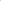 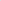 9.2. Изпълнителят ще изплати сумите на неустойките за закъснение по т. 9.1. на настоящия  договор в срок до 10 (десет) календарни дни, след писменото искане от страна на Възложителя.9.3. При забава в плащането Възложителят дължи неустойка в размер на 0,5 % от дължимата сума за всеки ден забава, но не повече от 20 % от размера на забавеното плащане на настоящия договора.9.4. Възложителят ще изплати сумите на неустойките за закъснение по предходната точка в срок от 10 (десет) календарни дни, след писменото искане от страна на Изпълнителя. 9.5. При достигане на максималния размер на неустойката, определена в настоящия договора, Възложителят има право да прекрати договора в съответствие с раздел 12 на същия.9.6. Възложителят има право да удържи дължимата неустойка от гаранцията за изпълнение или от последващо дължимо плащане. След удържане на суми от гаранцията за изпълнение, Изпълнителят е длъжен в 10 (десет) дневен срок да допълни гаранцията за изпълнение на договора до размера, уговорен в т. 8.1. от настоящия договор и да представи съответния документ за това. 9.7. Неустойката не препятства изправната страна да търси обезщетение и за реално претърпени вреди по общия ред.10. УСЛОВИЯ ОТНОСНО ПОДИЗПЪЛНИТЕЛИТЕ10.1. Когато обществената поръчка ще бъде изпълнена с участието на подизпълнители, разплащанията се осъществяват въз основа на искане, отправено от подизпълнителя до възложителя чрез изпълнителя, който е длъжен да го предостави на възложителя в 15-дневен срок от получаването му. Към искането изпълнителят предоставя становище, от което да е видно дали оспорва плащанията или част от тях като недължими.10.2. Възложителят има право да откаже плащане, когато искането за плащане е оспорено, до момента на отстраняване на причината за отказа.10.3. Независимо от възможността за използване на подизпълнители отговорността за изпълнение на договора за обществена поръчка е на изпълнителя.10.4. Най-късно преди започване на изпълнението на настоящия договор, изпълнителят уведомява възложителя за името, данните за контакт и представителите на подизпълнителите, посочени в офертата. Изпълнителят уведомява възложителя за всякакви промени в предоставената информация в хода на изпълнението на поръчката.10.5. Замяна или включване на подизпълнител по време на изпълнение на договор за обществена поръчка се допуска по изключение, когато възникне необходимост, ако са изпълнени едновременно следните условия:10.5.1. за новия подизпълнител не са налице основанията за отстраняване в процедурата;10.5.2. новият подизпълнител отговаря на критериите за подбор, на които е отговарял предишният подизпълнител, включително по отношение на дела и вида на дейностите, които ще изпълнява, коригирани съобразно изпълнените до момента дейности.10.6. При замяна или включване на подизпълнител изпълнителят представя на Възложителя всички документи, които доказват изпълнението на условията за замяна.11. ИЗКЛЮЧИТЕЛНИ ОБСТОЯТЕЛСТВА И/ИЛИ НЕПРЕДВИДЕНИ ОБСТОЯТЕЛСТВА11.1. „Изключителни обстоятелства” са обстоятелства, предизвикани от непредвидими за Възложителя събития, като природно бедствие, авария или катастрофа, както и други, които непосредствено застрашават живота и здравето на хората или околната среда, или могат съществено да затруднят или нарушат нормалното изпълнение на нормативно установени дейности на Възложителя. Изключително обстоятелство е и последващото възникване на опасност за националната сигурност, за отбраната на страната, за околната среда, за човешкото здраве, за защитени територии, зони и обекти и за обществения ред.11.2са обстоятелствата, възникнали след сключването на настоящия договора, и не са резултат от действие или бездействие на страните, които не са могли да бъдат предвидени при полагане на дължимата грижа и правят невъзможно изпълнението при договорените условия.11.3. Не са налице „изключителни обстоятелства” и „непредвидени обстоятелства”, ако съответното събитие е вследствие на неположена грижа от страните или при полагане на дължимата грижа, то може да бъде преодоляно.11.4. Страните не отговарят за неизпълнение на задълженията си по настоящия договор, ако то се дължи на изключителни обстоятелства и/или на непредвидени обстоятелства. Неизправната страна, която е била в забава към момента на настъпване на изключителните обстоятелства и/или непредвидените обстоятелства, не може да се позове на изключителни обстоятелства и/или непредвидени обстоятелства.11.5. Всяка една от страните е длъжна да уведоми писмено съответно другата страна за настъпването и възможните последици от изключителни обстоятелства и/или непредвидените обстоятелства до 10 (десет) дни от датата на възникването им. Това уведомяване трябва да бъде потвърдено от Търговската палата на страната, където това събитие е възникнало.11.6. В случай че уведомяването по предходната клауза не е било изпратено в договорения срок, засегнатата страна няма право да се възползва от правата, които би ѝ дало настъпването на изключителни обстоятелства и/или непредвидени обстоятелства.11.7. Докато трае изключителното обстоятелство, изпълнението на задълженията и на свързаните с тях насрещни задължения се спира.11.8. В случай на изключително обстоятелство и при условие, че то забави изпълнението на договора повече от 1 (един) месец, Възложителят има право да прекрати договора.12. ПРЕКРАТЯВАНЕ НА ДОГОВОРА12.1. Настоящият договор се прекратява в следните случаи:12.1.1. с изтичане на гаранционният срок на доставената стока12.1.2. преди изтичане срока на действие на договора:12.1.2.1. по взаимно съгласие на страните, изразено в писмена форма;12.1.2.2. при виновно неизпълнение на задълженията на една от страните с 10 (десет) дневно писмено предизвестие, отправено от изправната до неизправната страна12.1.3. Възложителят има право да прекрати действието на договора чрез писмено предизвестие в 10 (десет) дневен срок в следните случаи:12.1.3.1. ако Изпълнителят не изпълни предмета на договора в срока, договорен между страните;12.1.3.2. ако Изпълнителят не изпълни някое друго задължение по договора;12.1.3.3. при доставка на некачествена стока от Изпълнителя и отказ от негова страна да я замени с качествена стока;12.1.3.4. в други случаи съгласно разпоредбите на настоящия договор.13. КОМУНИКАЦИИ13.1. Всички съобщения и уведомления, както и цялата кореспонденция между страните се води в писмена форма за действителност. Писмената форма се смята спазена и когато съобщението е изпратено по факс или електронна поща.	13.2. Всички уведомления между страните по този договор се изпращат писмено, чрез препоръчана поща, по факс или по електронна поща на следните адреси:За ВЪЗЛОЖИТЕЛЯ:                                                       За ИЗПЪЛНИТЕЛЯ:„Топлофикация София” ЕАД                                            ...................................... ул. „Ястребец” 23Б                                                             .....................................1680 София, България                                                        .....................................тел: 02/ 903 3216                                                                 тел: ..............................факс: 02/ 859 4149					           факс: ............................e-mail:                                                           e-mail: ……………….13.3. Ако някоя от страните промени посочените в предходната точка адреси без да уведоми другата страна, последната не отговаря за неполучени съобщения и уведомления. 14. ЗАКЛЮЧИТЕЛНИ РАЗПОРЕДБИ14.1. Всяка от страните се задължава да уведоми писмено другата страна при промяна на адреса, друга регистрация или отговорните лица за изпълнението на договора в срок до 5 (пет) календарни дни, считано от датата на промяната.14.2. Нищожността на някоя от клаузите на договора не води до нищожност на друга клауза или на договора като цяло.14.3. Текстовете на договора и приложенията към него следва да се разглеждат като взаимно свързани и взаимно обясняващи се.14.4. За всеки спор относно съществуването и действието на сключения договор или във връзка с неговото нарушаване, включително спорове и разногласия относно действителността, тълкуването, прекратяването, изпълнението или неизпълнението му, както и за всички въпроси, неуредени в този договор, се прилага българското гражданско и търговско право, като страните уреждат отношенията си чрез споразумение. При непостигане на съгласие спорът се отнася за решаване пред компетентния български съд.Настоящият договор в едно с приложенията към него се изготви и подписа в 2 (два) еднообразни екземпляра по един за всяка от страните, всеки със силата на оригинал и влиза в сила от деня на подписването му и от двете страни.Неразделна част от настоящия договор са:Приложение № 1 – Техническа спецификация на ВъзложителяПриложение № 2 – Техническо предложение на ИзпълнителяПриложение № 3 - Ценово предложение на ИзпълнителяВЪЗЛОЖИТЕЛ:							ИЗПЪЛНИТЕЛ:Кремен ГеоргиевИзпълнителен директор					ДЕКЛАРИРАМ, че:В качеството си на лице по чл. 54, ал. 2 от ЗОП: 1. Не съм осъждан с влязла в сила присъда за престъпление по чл. 108а, чл. 159а – 159г, чл. 172, чл. 192а, чл. 194 – 217, чл. 219 – 252, чл. 253 – 260, чл. 301 – 307, чл. 321, 321а и чл. 352 – 353е от Наказателния кодекс.2. Не съм осъждан с влязла в сила присъда за престъпление, аналогично на тези по т. 1, в друга държава членка или трета страна.3. Не е налице конфликт на интереси, който не може да бъде отстранен.ДЕКЛАРАЦИЯпо чл. 192, ал. 3 от ЗОПза липса на обстоятелства по чл. 54, ал. 1, т. 3-6 от ЗОП